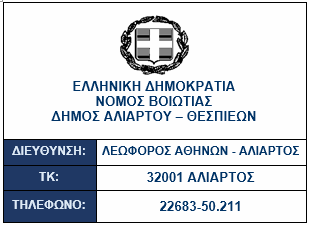 ΟΔΗΓΙΕΣ:Κάθε ιδιοκτήτης συμπληρώνει τα πλήρη στοιχεία του και υπογράφει στην επόμενη σελίδα. Για περισσότερους από δύο συνιδιοκτήτες, επισυνάψτε και άλλα έντυπα, συμπληρώνοντας κατάλληλα τα πλήρη στοιχεία τους.Εάν οι συνιδιοκτήτες δεν είναι δυνατόν να συνυποβάλλουν και συνυπογράψουν τη δήλωση, πρέπει να επισυνάπτεται σχετική εξουσιοδότηση με τα πλήρη στοιχεία τους.Σε περίπτωση που ιδιοκτήτης είναι νομικό πρόσωπο, η δήλωση υπογράφεται από το νόμιμο εκπρόσωπο (ή άλλο εξουσιοδοτημένο πρόσωπο) και επισυνάπτεται σχετική δήλωση νομίμου εκπροσώπου.Για τη δήλωση οριζόντιων ιδιοκτησιών, συνυποβάλλεται αντίγραφο του θεωρημένου από το μηχανικό πίνακα χιλιοστών και κάθε οριζόντια ιδιοκτησία (π.χ. διαμέρισμα, αποθήκη, κλειστοί χώροι στάθμευσης) δηλώνεται ξεχωριστά.Εάν δηλώνονται βοηθητικοί χώροι (αποθήκες, κλειστοί χώροι στάθμευσης) που ηλεκτροδοτούνται από κοινόχρηστη παροχή ή / και καταβάλουν δημοτικά τέλη μέσω κοινόχρηστου λογαριασμού, πρέπει να προσκομίζεται και αντίγραφο του τελευταίου κοινόχρηστου λογαριασμού ρεύματος.1, 2	Συμπληρώνεται από την Υπηρεσία. 3	Σημειώστε με Χ και συμπληρώστε για ΑΛΛΗ ΧΡΗΣΗ, αν χρειάζεται.4	Συμπληρώστε την επιφάνεια ολόκληρου του οικοπέδου εάν έχει γίνει σύσταση και δηλώστε το ποσοστό ιδιοκτησίας σας που σας αναλογεί επί του όλου οικοπέδου. 5	ΕΝΤΟΣ ΔΟΜΗΣΗΣ ΕΠΙΦΑΝΕΙΑ: η επιφάνεια που μετράει στο συντελεστή δόμησης. ΕΚΤΟΣ ΔΟΜΗΣΗΣ είναι η επιφάνεια που δεν μετράει στο συντελεστή δόμησης.ΜΗΝ ΣΥΜΠΛΗΡΩΝΕΤΑΙ ΚΑΤΩ ΑΠΟ ΑΥΤΗ ΤΗ ΓΡΑΜΜΗ. ΓΙΑ ΠΕΡΙΣΣΟΤΕΡΟΥΣ ΣΥΝΙΔΙΟΚΤΗΤΕΣ ΕΠΙΣΥΝΑΨΤΕ ΚΑΙ ΑΛΛΗ ΣΕΛΙΔΑΑριθμός Πρωτοκόλλου:___________ - __ / __ /2020___________ - __ / __ /2020___________ - __ / __ /2020___________ - __ / __ /2020Κωδικός Οικοπέδου1:Κωδικός Κτίσματος2:Χρήση Κτίσματος3:ΟΙΚΙΑΚΗΕΠΑΓΓΕΛΜΑΤΙΚΗΑΛΛΗ ……………………………………….ΑΛΛΗ ……………………………………….ΑΛΛΗ ……………………………………….ΑΛΛΗ ……………………………………….Αρ. Παροχής Ρεύματος :ΚΑΕΚ :ΥΠΕΥΘΥΝΗ ΔΗΛΩΣΗΚΑΘΟΡΙΣΜΟΥ ΕΠΙΦΑΝΕΙΑΣ & ΧΡΗΣΗΣ ΑΚΙΝΗΤΟΥΥΠΕΥΘΥΝΗ ΔΗΛΩΣΗΚΑΘΟΡΙΣΜΟΥ ΕΠΙΦΑΝΕΙΑΣ & ΧΡΗΣΗΣ ΑΚΙΝΗΤΟΥΥΠΕΥΘΥΝΗ ΔΗΛΩΣΗΚΑΘΟΡΙΣΜΟΥ ΕΠΙΦΑΝΕΙΑΣ & ΧΡΗΣΗΣ ΑΚΙΝΗΤΟΥΥΠΕΥΘΥΝΗ ΔΗΛΩΣΗΚΑΘΟΡΙΣΜΟΥ ΕΠΙΦΑΝΕΙΑΣ & ΧΡΗΣΗΣ ΑΚΙΝΗΤΟΥΥΠΕΥΘΥΝΗ ΔΗΛΩΣΗΚΑΘΟΡΙΣΜΟΥ ΕΠΙΦΑΝΕΙΑΣ & ΧΡΗΣΗΣ ΑΚΙΝΗΤΟΥΥΠΕΥΘΥΝΗ ΔΗΛΩΣΗΚΑΘΟΡΙΣΜΟΥ ΕΠΙΦΑΝΕΙΑΣ & ΧΡΗΣΗΣ ΑΚΙΝΗΤΟΥΥΠΕΥΘΥΝΗ ΔΗΛΩΣΗΚΑΘΟΡΙΣΜΟΥ ΕΠΙΦΑΝΕΙΑΣ & ΧΡΗΣΗΣ ΑΚΙΝΗΤΟΥν. 2130/1993 και παρ. 2 του άρ. 51 του ν. 4647/2019ν. 2130/1993 και παρ. 2 του άρ. 51 του ν. 4647/2019ν. 2130/1993 και παρ. 2 του άρ. 51 του ν. 4647/2019ν. 2130/1993 και παρ. 2 του άρ. 51 του ν. 4647/2019ν. 2130/1993 και παρ. 2 του άρ. 51 του ν. 4647/2019ν. 2130/1993 και παρ. 2 του άρ. 51 του ν. 4647/2019ν. 2130/1993 και παρ. 2 του άρ. 51 του ν. 4647/2019Α. ΣΤΟΙΧΕΙΑ ΟΙΚΟΠΕΔΟΥ [ΜΕ * ΤΑ ΥΠΟΧΡΕΩΤΙΚΑ ΠΕΔΙΑ]Α. ΣΤΟΙΧΕΙΑ ΟΙΚΟΠΕΔΟΥ [ΜΕ * ΤΑ ΥΠΟΧΡΕΩΤΙΚΑ ΠΕΔΙΑ]Α. ΣΤΟΙΧΕΙΑ ΟΙΚΟΠΕΔΟΥ [ΜΕ * ΤΑ ΥΠΟΧΡΕΩΤΙΚΑ ΠΕΔΙΑ]Α. ΣΤΟΙΧΕΙΑ ΟΙΚΟΠΕΔΟΥ [ΜΕ * ΤΑ ΥΠΟΧΡΕΩΤΙΚΑ ΠΕΔΙΑ]Α. ΣΤΟΙΧΕΙΑ ΟΙΚΟΠΕΔΟΥ [ΜΕ * ΤΑ ΥΠΟΧΡΕΩΤΙΚΑ ΠΕΔΙΑ]Α. ΣΤΟΙΧΕΙΑ ΟΙΚΟΠΕΔΟΥ [ΜΕ * ΤΑ ΥΠΟΧΡΕΩΤΙΚΑ ΠΕΔΙΑ]Α. ΣΤΟΙΧΕΙΑ ΟΙΚΟΠΕΔΟΥ [ΜΕ * ΤΑ ΥΠΟΧΡΕΩΤΙΚΑ ΠΕΔΙΑ]Α. ΣΤΟΙΧΕΙΑ ΟΙΚΟΠΕΔΟΥ [ΜΕ * ΤΑ ΥΠΟΧΡΕΩΤΙΚΑ ΠΕΔΙΑ]Α. ΣΤΟΙΧΕΙΑ ΟΙΚΟΠΕΔΟΥ [ΜΕ * ΤΑ ΥΠΟΧΡΕΩΤΙΚΑ ΠΕΔΙΑ]Α. ΣΤΟΙΧΕΙΑ ΟΙΚΟΠΕΔΟΥ [ΜΕ * ΤΑ ΥΠΟΧΡΕΩΤΙΚΑ ΠΕΔΙΑ]Α. ΣΤΟΙΧΕΙΑ ΟΙΚΟΠΕΔΟΥ [ΜΕ * ΤΑ ΥΠΟΧΡΕΩΤΙΚΑ ΠΕΔΙΑ]Α. ΣΤΟΙΧΕΙΑ ΟΙΚΟΠΕΔΟΥ [ΜΕ * ΤΑ ΥΠΟΧΡΕΩΤΙΚΑ ΠΕΔΙΑ]Α. ΣΤΟΙΧΕΙΑ ΟΙΚΟΠΕΔΟΥ [ΜΕ * ΤΑ ΥΠΟΧΡΕΩΤΙΚΑ ΠΕΔΙΑ]Α. ΣΤΟΙΧΕΙΑ ΟΙΚΟΠΕΔΟΥ [ΜΕ * ΤΑ ΥΠΟΧΡΕΩΤΙΚΑ ΠΕΔΙΑ]Α. ΣΤΟΙΧΕΙΑ ΟΙΚΟΠΕΔΟΥ [ΜΕ * ΤΑ ΥΠΟΧΡΕΩΤΙΚΑ ΠΕΔΙΑ]ΟΔΟΣ – ΑΡΙΘΜΟΣ*:ΔΗΜΟΤΙΚΗ ΕΝΟΤΗΤΑ*:Τ.Κ.*:Τ.Κ.*:32001ΟΙΚΟΔΟΜΙΚΟ ΤΕΤΡΑΓΩΝΟ:ΟΙΚΟΔΟΜΙΚΟ ΤΕΤΡΑΓΩΝΟ:ΑΡΙΘΜΟΣ ΟΙΚΟΠΕΔΟΥ:ΑΡΙΘΜΟΣ ΟΙΚΟΠΕΔΟΥ:ΚΤΗΜΑΤΟΛΟΓΙΚΟΣ ΑΡΙΘΜΟΣ:ΚΤΗΜΑΤΟΛΟΓΙΚΟΣ ΑΡΙΘΜΟΣ:ΣΥΝΟΛΙΚΗ ΕΠΙΦΑΝΕΙΑ ΟΙΚΟΠΕΔΟΥ*4:ΣΥΝΟΛΙΚΗ ΕΠΙΦΑΝΕΙΑ ΟΙΚΟΠΕΔΟΥ*4:ΣΥΝΟΛΙΚΗ ΕΠΙΦΑΝΕΙΑ ΟΙΚΟΠΕΔΟΥ*4:ΤΜΤΜΟΙΚΟΠΕΔΟ ΠΟΥ ΔΗΛΩΝΕΤΑΙ*:ΟΙΚΟΠΕΔΟ ΠΟΥ ΔΗΛΩΝΕΤΑΙ*:ΟΙΚΟΠΕΔΟ ΠΟΥ ΔΗΛΩΝΕΤΑΙ*:ΟΙΚΟΠΕΔΟ ΠΟΥ ΔΗΛΩΝΕΤΑΙ*:ΟΙΚΟΠΕΔΟ ΠΟΥ ΔΗΛΩΝΕΤΑΙ*:‰‰‰ΤΜΤΜΒ. ΣΤΟΙΧΕΙΑ ΚΤΙΣΜΑΤΟΣ [ΜΕ * ΤΑ ΥΠΟΧΡΕΩΤΙΚΑ ΠΕΔΙΑ]Β. ΣΤΟΙΧΕΙΑ ΚΤΙΣΜΑΤΟΣ [ΜΕ * ΤΑ ΥΠΟΧΡΕΩΤΙΚΑ ΠΕΔΙΑ]Β. ΣΤΟΙΧΕΙΑ ΚΤΙΣΜΑΤΟΣ [ΜΕ * ΤΑ ΥΠΟΧΡΕΩΤΙΚΑ ΠΕΔΙΑ]Β. ΣΤΟΙΧΕΙΑ ΚΤΙΣΜΑΤΟΣ [ΜΕ * ΤΑ ΥΠΟΧΡΕΩΤΙΚΑ ΠΕΔΙΑ]Β. ΣΤΟΙΧΕΙΑ ΚΤΙΣΜΑΤΟΣ [ΜΕ * ΤΑ ΥΠΟΧΡΕΩΤΙΚΑ ΠΕΔΙΑ]Β. ΣΤΟΙΧΕΙΑ ΚΤΙΣΜΑΤΟΣ [ΜΕ * ΤΑ ΥΠΟΧΡΕΩΤΙΚΑ ΠΕΔΙΑ]Β. ΣΤΟΙΧΕΙΑ ΚΤΙΣΜΑΤΟΣ [ΜΕ * ΤΑ ΥΠΟΧΡΕΩΤΙΚΑ ΠΕΔΙΑ]Β. ΣΤΟΙΧΕΙΑ ΚΤΙΣΜΑΤΟΣ [ΜΕ * ΤΑ ΥΠΟΧΡΕΩΤΙΚΑ ΠΕΔΙΑ]Β. ΣΤΟΙΧΕΙΑ ΚΤΙΣΜΑΤΟΣ [ΜΕ * ΤΑ ΥΠΟΧΡΕΩΤΙΚΑ ΠΕΔΙΑ]Β. ΣΤΟΙΧΕΙΑ ΚΤΙΣΜΑΤΟΣ [ΜΕ * ΤΑ ΥΠΟΧΡΕΩΤΙΚΑ ΠΕΔΙΑ]Β. ΣΤΟΙΧΕΙΑ ΚΤΙΣΜΑΤΟΣ [ΜΕ * ΤΑ ΥΠΟΧΡΕΩΤΙΚΑ ΠΕΔΙΑ]ΤΜΗΜΑ:ΟΡΟΦΟΣ:ΟΡΟΦΟΣ:ΕΚΤΕΤΑΜΕΝΟΣ ΚΑΕΚ:ΕΚΤΕΤΑΜΕΝΟΣ ΚΑΕΚ:ΕΚΤΕΤΑΜΕΝΟΣ ΚΑΕΚ:ΑΡΙΘΜΟΣ ΟΙΚΟΔΟΜΙΚΗΣ ΑΔΕΙΑΣ*:ΑΡΙΘΜΟΣ ΟΙΚΟΔΟΜΙΚΗΣ ΑΔΕΙΑΣ*:ΑΡΙΘΜΟΣ ΟΙΚΟΔΟΜΙΚΗΣ ΑΔΕΙΑΣ*:ΗΜΕΡΟΜΗΝΙΑ ΕΚΔΟΣΗΣ ΟΙΚΟΔΟΜΙΚΗΣ ΑΔΕΙΑΣ*:ΗΜΕΡΟΜΗΝΙΑ ΕΚΔΟΣΗΣ ΟΙΚΟΔΟΜΙΚΗΣ ΑΔΕΙΑΣ*:____ /____ /________ /____ /____ΕΠΙΦΑΝΕΙΑ ΚΤΙΣΜΑΤΟΣ ΕΝΤΟΣ5 ΔΟΜΗΣΗΣ ΒΑΣΕΙ ΑΔΕΙΑΣ (1)*:ΕΠΙΦΑΝΕΙΑ ΚΤΙΣΜΑΤΟΣ ΕΝΤΟΣ5 ΔΟΜΗΣΗΣ ΒΑΣΕΙ ΑΔΕΙΑΣ (1)*:ΕΠΙΦΑΝΕΙΑ ΚΤΙΣΜΑΤΟΣ ΕΝΤΟΣ5 ΔΟΜΗΣΗΣ ΒΑΣΕΙ ΑΔΕΙΑΣ (1)*:ΕΠΙΦΑΝΕΙΑ ΚΤΙΣΜΑΤΟΣ ΕΝΤΟΣ5 ΔΟΜΗΣΗΣ ΒΑΣΕΙ ΑΔΕΙΑΣ (1)*:ΤΜΤΜΕΠΙΦΑΝΕΙΑ ΚΤΙΣΜΑΤΟΣ ΕΚΤΟΣ ΔΟΜΗΣΗΣ (2)*:ΕΠΙΦΑΝΕΙΑ ΚΤΙΣΜΑΤΟΣ ΕΚΤΟΣ ΔΟΜΗΣΗΣ (2)*:ΕΠΙΦΑΝΕΙΑ ΚΤΙΣΜΑΤΟΣ ΕΚΤΟΣ ΔΟΜΗΣΗΣ (2)*:ΕΠΙΦΑΝΕΙΑ ΚΤΙΣΜΑΤΟΣ ΕΚΤΟΣ ΔΟΜΗΣΗΣ (2)*:ΤΜΠΡΟΣΘΕΤΗ ΕΠΙΦΑΝΕΙΑ ΚΤΙΣΜΑΤΟΣ ΜΕ ΤΑΚΤΟΠΟΙΗΣΗ (3)*:ΠΡΟΣΘΕΤΗ ΕΠΙΦΑΝΕΙΑ ΚΤΙΣΜΑΤΟΣ ΜΕ ΤΑΚΤΟΠΟΙΗΣΗ (3)*:ΠΡΟΣΘΕΤΗ ΕΠΙΦΑΝΕΙΑ ΚΤΙΣΜΑΤΟΣ ΜΕ ΤΑΚΤΟΠΟΙΗΣΗ (3)*:ΠΡΟΣΘΕΤΗ ΕΠΙΦΑΝΕΙΑ ΚΤΙΣΜΑΤΟΣ ΜΕ ΤΑΚΤΟΠΟΙΗΣΗ (3)*:ΤΜΤΜΣΥΝΟΛΙΚΗ ΕΠΙΦΑΝΕΙΑ ΚΤΙΣΜΑΤΟΣ (1)+(2)+(3)*:ΣΥΝΟΛΙΚΗ ΕΠΙΦΑΝΕΙΑ ΚΤΙΣΜΑΤΟΣ (1)+(2)+(3)*:ΣΥΝΟΛΙΚΗ ΕΠΙΦΑΝΕΙΑ ΚΤΙΣΜΑΤΟΣ (1)+(2)+(3)*:ΤΜΤΜΕπισυνάπτονται σε ΑΠΛΑ φωτοαντίγραφα. Μόνο Υπεύθυνες Δηλώσεις και Εξουσιοδοτήσεις υποβάλλονται πρωτότυπες (σημειώστε με Χ κατά περίπτωση):Επισυνάπτονται σε ΑΠΛΑ φωτοαντίγραφα. Μόνο Υπεύθυνες Δηλώσεις και Εξουσιοδοτήσεις υποβάλλονται πρωτότυπες (σημειώστε με Χ κατά περίπτωση):ΕΛΕΓΧΟΣ ΠΑΡΑΛΑΒΗΣΕΛΕΓΧΟΣ ΠΑΡΑΛΑΒΗΣΕΛΕΓΧΟΣ ΠΑΡΑΛΑΒΗΣΤίτλος ιδιοκτησίας (Συμβόλαιο αγοράς, Γονική Παροχή, Δωρεά, Αποδοχή Κληρονομίας κλπ.) Άδεια ΟικοδομήςΔήλωση ΤακτοποίησηςΒεβαίωση ΜηχανικούΤελευταίος λογαριασμός ρεύματοςΆλλο (σημειώστε) ……………………………………………………….……………………………………………………………………………..……………………………………………………….……………………………………………………….………………………………………………….……………………………………………………….……………………………………………………….………………………………………………….Πρωτότυπη Εξουσιοδότηση Γ1. ΣΤΟΙΧΕΙΑ 1ου ΙΔΙΟΚΤΗΤΗ [ΜΕ * ΤΑ ΥΠΟΧΡΕΩΤΙΚΑ ΠΕΔΙΑ]Γ1. ΣΤΟΙΧΕΙΑ 1ου ΙΔΙΟΚΤΗΤΗ [ΜΕ * ΤΑ ΥΠΟΧΡΕΩΤΙΚΑ ΠΕΔΙΑ]Γ1. ΣΤΟΙΧΕΙΑ 1ου ΙΔΙΟΚΤΗΤΗ [ΜΕ * ΤΑ ΥΠΟΧΡΕΩΤΙΚΑ ΠΕΔΙΑ]Γ1. ΣΤΟΙΧΕΙΑ 1ου ΙΔΙΟΚΤΗΤΗ [ΜΕ * ΤΑ ΥΠΟΧΡΕΩΤΙΚΑ ΠΕΔΙΑ]Γ1. ΣΤΟΙΧΕΙΑ 1ου ΙΔΙΟΚΤΗΤΗ [ΜΕ * ΤΑ ΥΠΟΧΡΕΩΤΙΚΑ ΠΕΔΙΑ]Γ1. ΣΤΟΙΧΕΙΑ 1ου ΙΔΙΟΚΤΗΤΗ [ΜΕ * ΤΑ ΥΠΟΧΡΕΩΤΙΚΑ ΠΕΔΙΑ]Γ1. ΣΤΟΙΧΕΙΑ 1ου ΙΔΙΟΚΤΗΤΗ [ΜΕ * ΤΑ ΥΠΟΧΡΕΩΤΙΚΑ ΠΕΔΙΑ]Γ1. ΣΤΟΙΧΕΙΑ 1ου ΙΔΙΟΚΤΗΤΗ [ΜΕ * ΤΑ ΥΠΟΧΡΕΩΤΙΚΑ ΠΕΔΙΑ]Γ1. ΣΤΟΙΧΕΙΑ 1ου ΙΔΙΟΚΤΗΤΗ [ΜΕ * ΤΑ ΥΠΟΧΡΕΩΤΙΚΑ ΠΕΔΙΑ]Γ1. ΣΤΟΙΧΕΙΑ 1ου ΙΔΙΟΚΤΗΤΗ [ΜΕ * ΤΑ ΥΠΟΧΡΕΩΤΙΚΑ ΠΕΔΙΑ]Γ1. ΣΤΟΙΧΕΙΑ 1ου ΙΔΙΟΚΤΗΤΗ [ΜΕ * ΤΑ ΥΠΟΧΡΕΩΤΙΚΑ ΠΕΔΙΑ]Γ1. ΣΤΟΙΧΕΙΑ 1ου ΙΔΙΟΚΤΗΤΗ [ΜΕ * ΤΑ ΥΠΟΧΡΕΩΤΙΚΑ ΠΕΔΙΑ]Γ1. ΣΤΟΙΧΕΙΑ 1ου ΙΔΙΟΚΤΗΤΗ [ΜΕ * ΤΑ ΥΠΟΧΡΕΩΤΙΚΑ ΠΕΔΙΑ]Γ1. ΣΤΟΙΧΕΙΑ 1ου ΙΔΙΟΚΤΗΤΗ [ΜΕ * ΤΑ ΥΠΟΧΡΕΩΤΙΚΑ ΠΕΔΙΑ]Γ1. ΣΤΟΙΧΕΙΑ 1ου ΙΔΙΟΚΤΗΤΗ [ΜΕ * ΤΑ ΥΠΟΧΡΕΩΤΙΚΑ ΠΕΔΙΑ]Γ1. ΣΤΟΙΧΕΙΑ 1ου ΙΔΙΟΚΤΗΤΗ [ΜΕ * ΤΑ ΥΠΟΧΡΕΩΤΙΚΑ ΠΕΔΙΑ]Γ1. ΣΤΟΙΧΕΙΑ 1ου ΙΔΙΟΚΤΗΤΗ [ΜΕ * ΤΑ ΥΠΟΧΡΕΩΤΙΚΑ ΠΕΔΙΑ]Γ1. ΣΤΟΙΧΕΙΑ 1ου ΙΔΙΟΚΤΗΤΗ [ΜΕ * ΤΑ ΥΠΟΧΡΕΩΤΙΚΑ ΠΕΔΙΑ]Γ1. ΣΤΟΙΧΕΙΑ 1ου ΙΔΙΟΚΤΗΤΗ [ΜΕ * ΤΑ ΥΠΟΧΡΕΩΤΙΚΑ ΠΕΔΙΑ]Γ1. ΣΤΟΙΧΕΙΑ 1ου ΙΔΙΟΚΤΗΤΗ [ΜΕ * ΤΑ ΥΠΟΧΡΕΩΤΙΚΑ ΠΕΔΙΑ]Γ1. ΣΤΟΙΧΕΙΑ 1ου ΙΔΙΟΚΤΗΤΗ [ΜΕ * ΤΑ ΥΠΟΧΡΕΩΤΙΚΑ ΠΕΔΙΑ]Γ1. ΣΤΟΙΧΕΙΑ 1ου ΙΔΙΟΚΤΗΤΗ [ΜΕ * ΤΑ ΥΠΟΧΡΕΩΤΙΚΑ ΠΕΔΙΑ]Γ1. ΣΤΟΙΧΕΙΑ 1ου ΙΔΙΟΚΤΗΤΗ [ΜΕ * ΤΑ ΥΠΟΧΡΕΩΤΙΚΑ ΠΕΔΙΑ]Γ1. ΣΤΟΙΧΕΙΑ 1ου ΙΔΙΟΚΤΗΤΗ [ΜΕ * ΤΑ ΥΠΟΧΡΕΩΤΙΚΑ ΠΕΔΙΑ]Γ1. ΣΤΟΙΧΕΙΑ 1ου ΙΔΙΟΚΤΗΤΗ [ΜΕ * ΤΑ ΥΠΟΧΡΕΩΤΙΚΑ ΠΕΔΙΑ]ΕΠΩΝΥΜΟ*:ΕΠΩΝΥΜΟ*:ΕΠΩΝΥΜΟ*:ΟΝΟΜΑ*:ΟΝΟΜΑ*:ΟΝΟΜΑ*:ΟΝΟΜ/ΜΟ ΠΑΤΕΡΑ*:ΟΝΟΜ/ΜΟ ΠΑΤΕΡΑ*:ΟΝΟΜ/ΜΟ ΠΑΤΕΡΑ*:ΟΝΟΜ/ΜΟ ΜΗΤΕΡΑΣ*:ΟΝΟΜ/ΜΟ ΜΗΤΕΡΑΣ*:ΟΝΟΜ/ΜΟ ΜΗΤΕΡΑΣ*:Δ.Ο.Υ.*:Α.Φ.Μ.*:Α.Φ.Μ.*:Α.Φ.Μ.*:Α.Δ.Τ.*:Α.Δ.Τ.*:Α.Δ.Τ.*:ΗΜ/ΝΙΑ ΓΕΝΝΗΣΗΣ*:ΗΜ/ΝΙΑ ΓΕΝΝΗΣΗΣ*:ΗΜ/ΝΙΑ ΓΕΝΝΗΣΗΣ*:ΤΟΠΟΣ ΓΕΝΝΗΣΗΣ*:ΤΟΠΟΣ ΓΕΝΝΗΣΗΣ*:ΤΟΠΟΣ ΓΕΝΝΗΣΗΣ*:ΤΟΠΟΣ ΓΕΝΝΗΣΗΣ*:ΤΟΠΟΣ ΓΕΝΝΗΣΗΣ*:ΤΟΠΟΣ ΓΕΝΝΗΣΗΣ*:ΤΟΠΟΣ ΓΕΝΝΗΣΗΣ*:ΤΟΠΟΣ ΓΕΝΝΗΣΗΣ*:ΔΙΕΥΘΥΝΣΗ ΜΟΝΙΜΟΥ ΚΑΤΟΙΚΙΑΣ ΙΔΙΟΚΤΗΤΗΔΙΕΥΘΥΝΣΗ ΜΟΝΙΜΟΥ ΚΑΤΟΙΚΙΑΣ ΙΔΙΟΚΤΗΤΗΔΙΕΥΘΥΝΣΗ ΜΟΝΙΜΟΥ ΚΑΤΟΙΚΙΑΣ ΙΔΙΟΚΤΗΤΗΔΙΕΥΘΥΝΣΗ ΜΟΝΙΜΟΥ ΚΑΤΟΙΚΙΑΣ ΙΔΙΟΚΤΗΤΗΔΙΕΥΘΥΝΣΗ ΜΟΝΙΜΟΥ ΚΑΤΟΙΚΙΑΣ ΙΔΙΟΚΤΗΤΗΔΙΕΥΘΥΝΣΗ ΜΟΝΙΜΟΥ ΚΑΤΟΙΚΙΑΣ ΙΔΙΟΚΤΗΤΗΔΙΕΥΘΥΝΣΗ ΜΟΝΙΜΟΥ ΚΑΤΟΙΚΙΑΣ ΙΔΙΟΚΤΗΤΗΔΙΕΥΘΥΝΣΗ ΜΟΝΙΜΟΥ ΚΑΤΟΙΚΙΑΣ ΙΔΙΟΚΤΗΤΗΔΙΕΥΘΥΝΣΗ ΜΟΝΙΜΟΥ ΚΑΤΟΙΚΙΑΣ ΙΔΙΟΚΤΗΤΗΔΙΕΥΘΥΝΣΗ ΜΟΝΙΜΟΥ ΚΑΤΟΙΚΙΑΣ ΙΔΙΟΚΤΗΤΗΔΙΕΥΘΥΝΣΗ ΜΟΝΙΜΟΥ ΚΑΤΟΙΚΙΑΣ ΙΔΙΟΚΤΗΤΗΔΙΕΥΘΥΝΣΗ ΜΟΝΙΜΟΥ ΚΑΤΟΙΚΙΑΣ ΙΔΙΟΚΤΗΤΗΔΙΕΥΘΥΝΣΗ ΜΟΝΙΜΟΥ ΚΑΤΟΙΚΙΑΣ ΙΔΙΟΚΤΗΤΗΔΙΕΥΘΥΝΣΗ ΜΟΝΙΜΟΥ ΚΑΤΟΙΚΙΑΣ ΙΔΙΟΚΤΗΤΗΔΙΕΥΘΥΝΣΗ ΜΟΝΙΜΟΥ ΚΑΤΟΙΚΙΑΣ ΙΔΙΟΚΤΗΤΗΔΙΕΥΘΥΝΣΗ ΜΟΝΙΜΟΥ ΚΑΤΟΙΚΙΑΣ ΙΔΙΟΚΤΗΤΗΔΙΕΥΘΥΝΣΗ ΜΟΝΙΜΟΥ ΚΑΤΟΙΚΙΑΣ ΙΔΙΟΚΤΗΤΗΔΙΕΥΘΥΝΣΗ ΜΟΝΙΜΟΥ ΚΑΤΟΙΚΙΑΣ ΙΔΙΟΚΤΗΤΗΔΙΕΥΘΥΝΣΗ ΜΟΝΙΜΟΥ ΚΑΤΟΙΚΙΑΣ ΙΔΙΟΚΤΗΤΗΔΙΕΥΘΥΝΣΗ ΜΟΝΙΜΟΥ ΚΑΤΟΙΚΙΑΣ ΙΔΙΟΚΤΗΤΗΔΙΕΥΘΥΝΣΗ ΜΟΝΙΜΟΥ ΚΑΤΟΙΚΙΑΣ ΙΔΙΟΚΤΗΤΗΔΙΕΥΘΥΝΣΗ ΜΟΝΙΜΟΥ ΚΑΤΟΙΚΙΑΣ ΙΔΙΟΚΤΗΤΗΔΙΕΥΘΥΝΣΗ ΜΟΝΙΜΟΥ ΚΑΤΟΙΚΙΑΣ ΙΔΙΟΚΤΗΤΗΔΙΕΥΘΥΝΣΗ ΜΟΝΙΜΟΥ ΚΑΤΟΙΚΙΑΣ ΙΔΙΟΚΤΗΤΗΔΙΕΥΘΥΝΣΗ ΜΟΝΙΜΟΥ ΚΑΤΟΙΚΙΑΣ ΙΔΙΟΚΤΗΤΗΟΔΟΣ – ΑΡΙΘΜΟΣ*:ΟΔΟΣ – ΑΡΙΘΜΟΣ*:ΟΔΟΣ – ΑΡΙΘΜΟΣ*:ΠΟΛΗ*:ΠΟΛΗ*:Τ.Κ.*:Τ.Κ.*:ΚΙΝΗΤΟ ΤΗΛ.*:ΚΙΝΗΤΟ ΤΗΛ.*:ΣΤΑΘΕΡΟ ΤΗΛ.*:ΣΤΑΘΕΡΟ ΤΗΛ.*:e-mail:e-mail:e-mail:e-mail:Ποσοστό Ιδιοκτησίας στο ΟΙΚΟΠΕΔΟΠοσοστό Ιδιοκτησίας στο ΟΙΚΟΠΕΔΟΠοσοστό Ιδιοκτησίας στο ΟΙΚΟΠΕΔΟΠοσοστό Ιδιοκτησίας στο ΟΙΚΟΠΕΔΟ‰κατά Πλήρη Κυριότητακατά Πλήρη Κυριότητακατά Πλήρη Κυριότητακατά Πλήρη Κυριότητακατά Πλήρη Κυριότητακατά Πλήρη ΚυριότηταΠοσοστό Ιδιοκτησίας στο ΚΤΙΣΜΑΠοσοστό Ιδιοκτησίας στο ΚΤΙΣΜΑΠοσοστό Ιδιοκτησίας στο ΚΤΙΣΜΑΠοσοστό Ιδιοκτησίας στο ΚΤΙΣΜΑΠοσοστό Ιδιοκτησίας στο ΚΤΙΣΜΑΠοσοστό Ιδιοκτησίας στο ΚΤΙΣΜΑΠοσοστό Ιδιοκτησίας στο ΚΤΙΣΜΑ‰‰‰‰κατά Πλήρη Κυριότητακατά Πλήρη Κυριότητακατά Πλήρη ΚυριότηταΠοσοστό Ιδιοκτησίας στο ΟΙΚΟΠΕΔΟΠοσοστό Ιδιοκτησίας στο ΟΙΚΟΠΕΔΟΠοσοστό Ιδιοκτησίας στο ΟΙΚΟΠΕΔΟΠοσοστό Ιδιοκτησίας στο ΟΙΚΟΠΕΔΟ‰κατά Επικαρπίακατά Επικαρπίακατά Επικαρπίακατά Επικαρπίακατά Επικαρπίακατά ΕπικαρπίαΠοσοστό Ιδιοκτησίας στο ΚΤΙΣΜΑΠοσοστό Ιδιοκτησίας στο ΚΤΙΣΜΑΠοσοστό Ιδιοκτησίας στο ΚΤΙΣΜΑΠοσοστό Ιδιοκτησίας στο ΚΤΙΣΜΑΠοσοστό Ιδιοκτησίας στο ΚΤΙΣΜΑΠοσοστό Ιδιοκτησίας στο ΚΤΙΣΜΑΠοσοστό Ιδιοκτησίας στο ΚΤΙΣΜΑ‰‰‰‰κατά Επικαρπίακατά Επικαρπίακατά ΕπικαρπίαΠοσοστό Ιδιοκτησίας στο ΟΙΚΟΠΕΔΟΠοσοστό Ιδιοκτησίας στο ΟΙΚΟΠΕΔΟΠοσοστό Ιδιοκτησίας στο ΟΙΚΟΠΕΔΟΠοσοστό Ιδιοκτησίας στο ΟΙΚΟΠΕΔΟ‰κατά Ψιλή Κυριότητα κατά Ψιλή Κυριότητα κατά Ψιλή Κυριότητα κατά Ψιλή Κυριότητα κατά Ψιλή Κυριότητα κατά Ψιλή Κυριότητα Ποσοστό Ιδιοκτησίας στο ΚΤΙΣΜΑΠοσοστό Ιδιοκτησίας στο ΚΤΙΣΜΑΠοσοστό Ιδιοκτησίας στο ΚΤΙΣΜΑΠοσοστό Ιδιοκτησίας στο ΚΤΙΣΜΑΠοσοστό Ιδιοκτησίας στο ΚΤΙΣΜΑΠοσοστό Ιδιοκτησίας στο ΚΤΙΣΜΑΠοσοστό Ιδιοκτησίας στο ΚΤΙΣΜΑ‰‰‰‰κατά Ψιλή Κυριότητα κατά Ψιλή Κυριότητα κατά Ψιλή Κυριότητα Με ατομική μου ευθύνη και γνωρίζοντας τις κυρώσεις της παρ. 6 αρ. 22 του ν. 1599/1986, δηλώνω σύμφωνα με το ν. 2130/1993 και βάσει της παρ. 2 του άρ. 51 του ν. 4647/2019, τη σχέση ιδιοκτησίας και την ορθή επιφάνεια του περιγραφόμενου ακινήτου. Επίσης δηλώνω ότι συναινώ στην επεξεργασία δεδομένων προσωπικού χαρακτήρα για τη διεκπεραίωση του αιτήματός μου και κατανοώ ότι σε περίπτωση ελέγχου θα πρέπει να προσκομίσω ό,τι περαιτέρω στοιχεία ζητηθούν.Με ατομική μου ευθύνη και γνωρίζοντας τις κυρώσεις της παρ. 6 αρ. 22 του ν. 1599/1986, δηλώνω σύμφωνα με το ν. 2130/1993 και βάσει της παρ. 2 του άρ. 51 του ν. 4647/2019, τη σχέση ιδιοκτησίας και την ορθή επιφάνεια του περιγραφόμενου ακινήτου. Επίσης δηλώνω ότι συναινώ στην επεξεργασία δεδομένων προσωπικού χαρακτήρα για τη διεκπεραίωση του αιτήματός μου και κατανοώ ότι σε περίπτωση ελέγχου θα πρέπει να προσκομίσω ό,τι περαιτέρω στοιχεία ζητηθούν.Με ατομική μου ευθύνη και γνωρίζοντας τις κυρώσεις της παρ. 6 αρ. 22 του ν. 1599/1986, δηλώνω σύμφωνα με το ν. 2130/1993 και βάσει της παρ. 2 του άρ. 51 του ν. 4647/2019, τη σχέση ιδιοκτησίας και την ορθή επιφάνεια του περιγραφόμενου ακινήτου. Επίσης δηλώνω ότι συναινώ στην επεξεργασία δεδομένων προσωπικού χαρακτήρα για τη διεκπεραίωση του αιτήματός μου και κατανοώ ότι σε περίπτωση ελέγχου θα πρέπει να προσκομίσω ό,τι περαιτέρω στοιχεία ζητηθούν.Με ατομική μου ευθύνη και γνωρίζοντας τις κυρώσεις της παρ. 6 αρ. 22 του ν. 1599/1986, δηλώνω σύμφωνα με το ν. 2130/1993 και βάσει της παρ. 2 του άρ. 51 του ν. 4647/2019, τη σχέση ιδιοκτησίας και την ορθή επιφάνεια του περιγραφόμενου ακινήτου. Επίσης δηλώνω ότι συναινώ στην επεξεργασία δεδομένων προσωπικού χαρακτήρα για τη διεκπεραίωση του αιτήματός μου και κατανοώ ότι σε περίπτωση ελέγχου θα πρέπει να προσκομίσω ό,τι περαιτέρω στοιχεία ζητηθούν.Με ατομική μου ευθύνη και γνωρίζοντας τις κυρώσεις της παρ. 6 αρ. 22 του ν. 1599/1986, δηλώνω σύμφωνα με το ν. 2130/1993 και βάσει της παρ. 2 του άρ. 51 του ν. 4647/2019, τη σχέση ιδιοκτησίας και την ορθή επιφάνεια του περιγραφόμενου ακινήτου. Επίσης δηλώνω ότι συναινώ στην επεξεργασία δεδομένων προσωπικού χαρακτήρα για τη διεκπεραίωση του αιτήματός μου και κατανοώ ότι σε περίπτωση ελέγχου θα πρέπει να προσκομίσω ό,τι περαιτέρω στοιχεία ζητηθούν.Με ατομική μου ευθύνη και γνωρίζοντας τις κυρώσεις της παρ. 6 αρ. 22 του ν. 1599/1986, δηλώνω σύμφωνα με το ν. 2130/1993 και βάσει της παρ. 2 του άρ. 51 του ν. 4647/2019, τη σχέση ιδιοκτησίας και την ορθή επιφάνεια του περιγραφόμενου ακινήτου. Επίσης δηλώνω ότι συναινώ στην επεξεργασία δεδομένων προσωπικού χαρακτήρα για τη διεκπεραίωση του αιτήματός μου και κατανοώ ότι σε περίπτωση ελέγχου θα πρέπει να προσκομίσω ό,τι περαιτέρω στοιχεία ζητηθούν.Με ατομική μου ευθύνη και γνωρίζοντας τις κυρώσεις της παρ. 6 αρ. 22 του ν. 1599/1986, δηλώνω σύμφωνα με το ν. 2130/1993 και βάσει της παρ. 2 του άρ. 51 του ν. 4647/2019, τη σχέση ιδιοκτησίας και την ορθή επιφάνεια του περιγραφόμενου ακινήτου. Επίσης δηλώνω ότι συναινώ στην επεξεργασία δεδομένων προσωπικού χαρακτήρα για τη διεκπεραίωση του αιτήματός μου και κατανοώ ότι σε περίπτωση ελέγχου θα πρέπει να προσκομίσω ό,τι περαιτέρω στοιχεία ζητηθούν.Με ατομική μου ευθύνη και γνωρίζοντας τις κυρώσεις της παρ. 6 αρ. 22 του ν. 1599/1986, δηλώνω σύμφωνα με το ν. 2130/1993 και βάσει της παρ. 2 του άρ. 51 του ν. 4647/2019, τη σχέση ιδιοκτησίας και την ορθή επιφάνεια του περιγραφόμενου ακινήτου. Επίσης δηλώνω ότι συναινώ στην επεξεργασία δεδομένων προσωπικού χαρακτήρα για τη διεκπεραίωση του αιτήματός μου και κατανοώ ότι σε περίπτωση ελέγχου θα πρέπει να προσκομίσω ό,τι περαιτέρω στοιχεία ζητηθούν.Με ατομική μου ευθύνη και γνωρίζοντας τις κυρώσεις της παρ. 6 αρ. 22 του ν. 1599/1986, δηλώνω σύμφωνα με το ν. 2130/1993 και βάσει της παρ. 2 του άρ. 51 του ν. 4647/2019, τη σχέση ιδιοκτησίας και την ορθή επιφάνεια του περιγραφόμενου ακινήτου. Επίσης δηλώνω ότι συναινώ στην επεξεργασία δεδομένων προσωπικού χαρακτήρα για τη διεκπεραίωση του αιτήματός μου και κατανοώ ότι σε περίπτωση ελέγχου θα πρέπει να προσκομίσω ό,τι περαιτέρω στοιχεία ζητηθούν.Με ατομική μου ευθύνη και γνωρίζοντας τις κυρώσεις της παρ. 6 αρ. 22 του ν. 1599/1986, δηλώνω σύμφωνα με το ν. 2130/1993 και βάσει της παρ. 2 του άρ. 51 του ν. 4647/2019, τη σχέση ιδιοκτησίας και την ορθή επιφάνεια του περιγραφόμενου ακινήτου. Επίσης δηλώνω ότι συναινώ στην επεξεργασία δεδομένων προσωπικού χαρακτήρα για τη διεκπεραίωση του αιτήματός μου και κατανοώ ότι σε περίπτωση ελέγχου θα πρέπει να προσκομίσω ό,τι περαιτέρω στοιχεία ζητηθούν.Με ατομική μου ευθύνη και γνωρίζοντας τις κυρώσεις της παρ. 6 αρ. 22 του ν. 1599/1986, δηλώνω σύμφωνα με το ν. 2130/1993 και βάσει της παρ. 2 του άρ. 51 του ν. 4647/2019, τη σχέση ιδιοκτησίας και την ορθή επιφάνεια του περιγραφόμενου ακινήτου. Επίσης δηλώνω ότι συναινώ στην επεξεργασία δεδομένων προσωπικού χαρακτήρα για τη διεκπεραίωση του αιτήματός μου και κατανοώ ότι σε περίπτωση ελέγχου θα πρέπει να προσκομίσω ό,τι περαιτέρω στοιχεία ζητηθούν.Με ατομική μου ευθύνη και γνωρίζοντας τις κυρώσεις της παρ. 6 αρ. 22 του ν. 1599/1986, δηλώνω σύμφωνα με το ν. 2130/1993 και βάσει της παρ. 2 του άρ. 51 του ν. 4647/2019, τη σχέση ιδιοκτησίας και την ορθή επιφάνεια του περιγραφόμενου ακινήτου. Επίσης δηλώνω ότι συναινώ στην επεξεργασία δεδομένων προσωπικού χαρακτήρα για τη διεκπεραίωση του αιτήματός μου και κατανοώ ότι σε περίπτωση ελέγχου θα πρέπει να προσκομίσω ό,τι περαιτέρω στοιχεία ζητηθούν.Με ατομική μου ευθύνη και γνωρίζοντας τις κυρώσεις της παρ. 6 αρ. 22 του ν. 1599/1986, δηλώνω σύμφωνα με το ν. 2130/1993 και βάσει της παρ. 2 του άρ. 51 του ν. 4647/2019, τη σχέση ιδιοκτησίας και την ορθή επιφάνεια του περιγραφόμενου ακινήτου. Επίσης δηλώνω ότι συναινώ στην επεξεργασία δεδομένων προσωπικού χαρακτήρα για τη διεκπεραίωση του αιτήματός μου και κατανοώ ότι σε περίπτωση ελέγχου θα πρέπει να προσκομίσω ό,τι περαιτέρω στοιχεία ζητηθούν.Με ατομική μου ευθύνη και γνωρίζοντας τις κυρώσεις της παρ. 6 αρ. 22 του ν. 1599/1986, δηλώνω σύμφωνα με το ν. 2130/1993 και βάσει της παρ. 2 του άρ. 51 του ν. 4647/2019, τη σχέση ιδιοκτησίας και την ορθή επιφάνεια του περιγραφόμενου ακινήτου. Επίσης δηλώνω ότι συναινώ στην επεξεργασία δεδομένων προσωπικού χαρακτήρα για τη διεκπεραίωση του αιτήματός μου και κατανοώ ότι σε περίπτωση ελέγχου θα πρέπει να προσκομίσω ό,τι περαιτέρω στοιχεία ζητηθούν.Με ατομική μου ευθύνη και γνωρίζοντας τις κυρώσεις της παρ. 6 αρ. 22 του ν. 1599/1986, δηλώνω σύμφωνα με το ν. 2130/1993 και βάσει της παρ. 2 του άρ. 51 του ν. 4647/2019, τη σχέση ιδιοκτησίας και την ορθή επιφάνεια του περιγραφόμενου ακινήτου. Επίσης δηλώνω ότι συναινώ στην επεξεργασία δεδομένων προσωπικού χαρακτήρα για τη διεκπεραίωση του αιτήματός μου και κατανοώ ότι σε περίπτωση ελέγχου θα πρέπει να προσκομίσω ό,τι περαιτέρω στοιχεία ζητηθούν.Με ατομική μου ευθύνη και γνωρίζοντας τις κυρώσεις της παρ. 6 αρ. 22 του ν. 1599/1986, δηλώνω σύμφωνα με το ν. 2130/1993 και βάσει της παρ. 2 του άρ. 51 του ν. 4647/2019, τη σχέση ιδιοκτησίας και την ορθή επιφάνεια του περιγραφόμενου ακινήτου. Επίσης δηλώνω ότι συναινώ στην επεξεργασία δεδομένων προσωπικού χαρακτήρα για τη διεκπεραίωση του αιτήματός μου και κατανοώ ότι σε περίπτωση ελέγχου θα πρέπει να προσκομίσω ό,τι περαιτέρω στοιχεία ζητηθούν.Με ατομική μου ευθύνη και γνωρίζοντας τις κυρώσεις της παρ. 6 αρ. 22 του ν. 1599/1986, δηλώνω σύμφωνα με το ν. 2130/1993 και βάσει της παρ. 2 του άρ. 51 του ν. 4647/2019, τη σχέση ιδιοκτησίας και την ορθή επιφάνεια του περιγραφόμενου ακινήτου. Επίσης δηλώνω ότι συναινώ στην επεξεργασία δεδομένων προσωπικού χαρακτήρα για τη διεκπεραίωση του αιτήματός μου και κατανοώ ότι σε περίπτωση ελέγχου θα πρέπει να προσκομίσω ό,τι περαιτέρω στοιχεία ζητηθούν.Με ατομική μου ευθύνη και γνωρίζοντας τις κυρώσεις της παρ. 6 αρ. 22 του ν. 1599/1986, δηλώνω σύμφωνα με το ν. 2130/1993 και βάσει της παρ. 2 του άρ. 51 του ν. 4647/2019, τη σχέση ιδιοκτησίας και την ορθή επιφάνεια του περιγραφόμενου ακινήτου. Επίσης δηλώνω ότι συναινώ στην επεξεργασία δεδομένων προσωπικού χαρακτήρα για τη διεκπεραίωση του αιτήματός μου και κατανοώ ότι σε περίπτωση ελέγχου θα πρέπει να προσκομίσω ό,τι περαιτέρω στοιχεία ζητηθούν.Με ατομική μου ευθύνη και γνωρίζοντας τις κυρώσεις της παρ. 6 αρ. 22 του ν. 1599/1986, δηλώνω σύμφωνα με το ν. 2130/1993 και βάσει της παρ. 2 του άρ. 51 του ν. 4647/2019, τη σχέση ιδιοκτησίας και την ορθή επιφάνεια του περιγραφόμενου ακινήτου. Επίσης δηλώνω ότι συναινώ στην επεξεργασία δεδομένων προσωπικού χαρακτήρα για τη διεκπεραίωση του αιτήματός μου και κατανοώ ότι σε περίπτωση ελέγχου θα πρέπει να προσκομίσω ό,τι περαιτέρω στοιχεία ζητηθούν.Με ατομική μου ευθύνη και γνωρίζοντας τις κυρώσεις της παρ. 6 αρ. 22 του ν. 1599/1986, δηλώνω σύμφωνα με το ν. 2130/1993 και βάσει της παρ. 2 του άρ. 51 του ν. 4647/2019, τη σχέση ιδιοκτησίας και την ορθή επιφάνεια του περιγραφόμενου ακινήτου. Επίσης δηλώνω ότι συναινώ στην επεξεργασία δεδομένων προσωπικού χαρακτήρα για τη διεκπεραίωση του αιτήματός μου και κατανοώ ότι σε περίπτωση ελέγχου θα πρέπει να προσκομίσω ό,τι περαιτέρω στοιχεία ζητηθούν.Με ατομική μου ευθύνη και γνωρίζοντας τις κυρώσεις της παρ. 6 αρ. 22 του ν. 1599/1986, δηλώνω σύμφωνα με το ν. 2130/1993 και βάσει της παρ. 2 του άρ. 51 του ν. 4647/2019, τη σχέση ιδιοκτησίας και την ορθή επιφάνεια του περιγραφόμενου ακινήτου. Επίσης δηλώνω ότι συναινώ στην επεξεργασία δεδομένων προσωπικού χαρακτήρα για τη διεκπεραίωση του αιτήματός μου και κατανοώ ότι σε περίπτωση ελέγχου θα πρέπει να προσκομίσω ό,τι περαιτέρω στοιχεία ζητηθούν.Ο ΔΗΛΩΝ / Η ΔΗΛΟΥΣΑ……………………………………….Ο ΔΗΛΩΝ / Η ΔΗΛΟΥΣΑ……………………………………….Ο ΔΗΛΩΝ / Η ΔΗΛΟΥΣΑ……………………………………….Ο ΔΗΛΩΝ / Η ΔΗΛΟΥΣΑ……………………………………….Γ2. ΣΤΟΙΧΕΙΑ 2ου ΙΔΙΟΚΤΗΤΗΓ2. ΣΤΟΙΧΕΙΑ 2ου ΙΔΙΟΚΤΗΤΗΓ2. ΣΤΟΙΧΕΙΑ 2ου ΙΔΙΟΚΤΗΤΗΓ2. ΣΤΟΙΧΕΙΑ 2ου ΙΔΙΟΚΤΗΤΗΓ2. ΣΤΟΙΧΕΙΑ 2ου ΙΔΙΟΚΤΗΤΗΓ2. ΣΤΟΙΧΕΙΑ 2ου ΙΔΙΟΚΤΗΤΗΓ2. ΣΤΟΙΧΕΙΑ 2ου ΙΔΙΟΚΤΗΤΗΓ2. ΣΤΟΙΧΕΙΑ 2ου ΙΔΙΟΚΤΗΤΗΓ2. ΣΤΟΙΧΕΙΑ 2ου ΙΔΙΟΚΤΗΤΗΓ2. ΣΤΟΙΧΕΙΑ 2ου ΙΔΙΟΚΤΗΤΗΓ2. ΣΤΟΙΧΕΙΑ 2ου ΙΔΙΟΚΤΗΤΗΓ2. ΣΤΟΙΧΕΙΑ 2ου ΙΔΙΟΚΤΗΤΗΓ2. ΣΤΟΙΧΕΙΑ 2ου ΙΔΙΟΚΤΗΤΗΓ2. ΣΤΟΙΧΕΙΑ 2ου ΙΔΙΟΚΤΗΤΗΓ2. ΣΤΟΙΧΕΙΑ 2ου ΙΔΙΟΚΤΗΤΗΓ2. ΣΤΟΙΧΕΙΑ 2ου ΙΔΙΟΚΤΗΤΗΓ2. ΣΤΟΙΧΕΙΑ 2ου ΙΔΙΟΚΤΗΤΗΓ2. ΣΤΟΙΧΕΙΑ 2ου ΙΔΙΟΚΤΗΤΗΓ2. ΣΤΟΙΧΕΙΑ 2ου ΙΔΙΟΚΤΗΤΗΓ2. ΣΤΟΙΧΕΙΑ 2ου ΙΔΙΟΚΤΗΤΗΓ2. ΣΤΟΙΧΕΙΑ 2ου ΙΔΙΟΚΤΗΤΗΓ2. ΣΤΟΙΧΕΙΑ 2ου ΙΔΙΟΚΤΗΤΗΓ2. ΣΤΟΙΧΕΙΑ 2ου ΙΔΙΟΚΤΗΤΗΓ2. ΣΤΟΙΧΕΙΑ 2ου ΙΔΙΟΚΤΗΤΗΓ2. ΣΤΟΙΧΕΙΑ 2ου ΙΔΙΟΚΤΗΤΗΕΠΩΝΥΜΟ:ΕΠΩΝΥΜΟ:ΕΠΩΝΥΜΟ:ΟΝΟΜΑ:ΟΝΟΜΑ:ΟΝΟΜΑ:ΟΝΟΜ/ΜΟ ΠΑΤΕΡΑ:ΟΝΟΜ/ΜΟ ΠΑΤΕΡΑ:ΟΝΟΜ/ΜΟ ΠΑΤΕΡΑ:ΟΝΟΜ/ΜΟ ΜΗΤΕΡΑΣ:ΟΝΟΜ/ΜΟ ΜΗΤΕΡΑΣ:ΟΝΟΜ/ΜΟ ΜΗΤΕΡΑΣ:Δ.Ο.Υ.:Α.Φ.Μ.:Α.Φ.Μ.:Α.Φ.Μ.:Α.Δ.Τ.:Α.Δ.Τ.:Α.Δ.Τ.:ΗΜ/ΝΙΑ ΓΕΝΝΗΣΗΣ:ΗΜ/ΝΙΑ ΓΕΝΝΗΣΗΣ:ΗΜ/ΝΙΑ ΓΕΝΝΗΣΗΣ:ΤΟΠΟΣ ΓΕΝΝΗΣΗΣ:ΤΟΠΟΣ ΓΕΝΝΗΣΗΣ:ΤΟΠΟΣ ΓΕΝΝΗΣΗΣ:ΤΟΠΟΣ ΓΕΝΝΗΣΗΣ:ΤΟΠΟΣ ΓΕΝΝΗΣΗΣ:ΤΟΠΟΣ ΓΕΝΝΗΣΗΣ:ΤΟΠΟΣ ΓΕΝΝΗΣΗΣ:ΤΟΠΟΣ ΓΕΝΝΗΣΗΣ:ΔΙΕΥΘΥΝΣΗ ΜΟΝΙΜΟΥ ΚΑΤΟΙΚΙΑΣ ΙΔΙΟΚΤΗΤΗΔΙΕΥΘΥΝΣΗ ΜΟΝΙΜΟΥ ΚΑΤΟΙΚΙΑΣ ΙΔΙΟΚΤΗΤΗΔΙΕΥΘΥΝΣΗ ΜΟΝΙΜΟΥ ΚΑΤΟΙΚΙΑΣ ΙΔΙΟΚΤΗΤΗΔΙΕΥΘΥΝΣΗ ΜΟΝΙΜΟΥ ΚΑΤΟΙΚΙΑΣ ΙΔΙΟΚΤΗΤΗΔΙΕΥΘΥΝΣΗ ΜΟΝΙΜΟΥ ΚΑΤΟΙΚΙΑΣ ΙΔΙΟΚΤΗΤΗΔΙΕΥΘΥΝΣΗ ΜΟΝΙΜΟΥ ΚΑΤΟΙΚΙΑΣ ΙΔΙΟΚΤΗΤΗΔΙΕΥΘΥΝΣΗ ΜΟΝΙΜΟΥ ΚΑΤΟΙΚΙΑΣ ΙΔΙΟΚΤΗΤΗΔΙΕΥΘΥΝΣΗ ΜΟΝΙΜΟΥ ΚΑΤΟΙΚΙΑΣ ΙΔΙΟΚΤΗΤΗΔΙΕΥΘΥΝΣΗ ΜΟΝΙΜΟΥ ΚΑΤΟΙΚΙΑΣ ΙΔΙΟΚΤΗΤΗΔΙΕΥΘΥΝΣΗ ΜΟΝΙΜΟΥ ΚΑΤΟΙΚΙΑΣ ΙΔΙΟΚΤΗΤΗΔΙΕΥΘΥΝΣΗ ΜΟΝΙΜΟΥ ΚΑΤΟΙΚΙΑΣ ΙΔΙΟΚΤΗΤΗΔΙΕΥΘΥΝΣΗ ΜΟΝΙΜΟΥ ΚΑΤΟΙΚΙΑΣ ΙΔΙΟΚΤΗΤΗΔΙΕΥΘΥΝΣΗ ΜΟΝΙΜΟΥ ΚΑΤΟΙΚΙΑΣ ΙΔΙΟΚΤΗΤΗΔΙΕΥΘΥΝΣΗ ΜΟΝΙΜΟΥ ΚΑΤΟΙΚΙΑΣ ΙΔΙΟΚΤΗΤΗΔΙΕΥΘΥΝΣΗ ΜΟΝΙΜΟΥ ΚΑΤΟΙΚΙΑΣ ΙΔΙΟΚΤΗΤΗΔΙΕΥΘΥΝΣΗ ΜΟΝΙΜΟΥ ΚΑΤΟΙΚΙΑΣ ΙΔΙΟΚΤΗΤΗΔΙΕΥΘΥΝΣΗ ΜΟΝΙΜΟΥ ΚΑΤΟΙΚΙΑΣ ΙΔΙΟΚΤΗΤΗΔΙΕΥΘΥΝΣΗ ΜΟΝΙΜΟΥ ΚΑΤΟΙΚΙΑΣ ΙΔΙΟΚΤΗΤΗΔΙΕΥΘΥΝΣΗ ΜΟΝΙΜΟΥ ΚΑΤΟΙΚΙΑΣ ΙΔΙΟΚΤΗΤΗΔΙΕΥΘΥΝΣΗ ΜΟΝΙΜΟΥ ΚΑΤΟΙΚΙΑΣ ΙΔΙΟΚΤΗΤΗΔΙΕΥΘΥΝΣΗ ΜΟΝΙΜΟΥ ΚΑΤΟΙΚΙΑΣ ΙΔΙΟΚΤΗΤΗΔΙΕΥΘΥΝΣΗ ΜΟΝΙΜΟΥ ΚΑΤΟΙΚΙΑΣ ΙΔΙΟΚΤΗΤΗΔΙΕΥΘΥΝΣΗ ΜΟΝΙΜΟΥ ΚΑΤΟΙΚΙΑΣ ΙΔΙΟΚΤΗΤΗΔΙΕΥΘΥΝΣΗ ΜΟΝΙΜΟΥ ΚΑΤΟΙΚΙΑΣ ΙΔΙΟΚΤΗΤΗΔΙΕΥΘΥΝΣΗ ΜΟΝΙΜΟΥ ΚΑΤΟΙΚΙΑΣ ΙΔΙΟΚΤΗΤΗΟΔΟΣ – ΑΡΙΘΜΟΣ:ΟΔΟΣ – ΑΡΙΘΜΟΣ:ΟΔΟΣ – ΑΡΙΘΜΟΣ:ΠΟΛΗ:ΠΟΛΗ:Τ.Κ.:Τ.Κ.:ΚΙΝΗΤΟ ΤΗΛ.:ΚΙΝΗΤΟ ΤΗΛ.:ΣΤΑΘΕΡΟ ΤΗΛ.:ΣΤΑΘΕΡΟ ΤΗΛ.:e-mail:e-mail:e-mail:e-mail:Ποσοστό Συνιδιοκτησίας στο ΟΙΚΟΠΕΔΟΠοσοστό Συνιδιοκτησίας στο ΟΙΚΟΠΕΔΟΠοσοστό Συνιδιοκτησίας στο ΟΙΚΟΠΕΔΟΠοσοστό Συνιδιοκτησίας στο ΟΙΚΟΠΕΔΟ‰κατά Πλήρη Κυριότητακατά Πλήρη Κυριότητακατά Πλήρη Κυριότητακατά Πλήρη Κυριότητακατά Πλήρη Κυριότητακατά Πλήρη ΚυριότηταΠοσοστό Συνιδιοκτησίας στο ΚΤΙΣΜΑΠοσοστό Συνιδιοκτησίας στο ΚΤΙΣΜΑΠοσοστό Συνιδιοκτησίας στο ΚΤΙΣΜΑΠοσοστό Συνιδιοκτησίας στο ΚΤΙΣΜΑΠοσοστό Συνιδιοκτησίας στο ΚΤΙΣΜΑΠοσοστό Συνιδιοκτησίας στο ΚΤΙΣΜΑΠοσοστό Συνιδιοκτησίας στο ΚΤΙΣΜΑ‰‰‰‰κατά Πλήρη Κυριότητακατά Πλήρη Κυριότητακατά Πλήρη ΚυριότηταΠοσοστό Συνιδιοκτησίας στο ΟΙΚΟΠΕΔΟΠοσοστό Συνιδιοκτησίας στο ΟΙΚΟΠΕΔΟΠοσοστό Συνιδιοκτησίας στο ΟΙΚΟΠΕΔΟΠοσοστό Συνιδιοκτησίας στο ΟΙΚΟΠΕΔΟ‰κατά Επικαρπίακατά Επικαρπίακατά Επικαρπίακατά Επικαρπίακατά Επικαρπίακατά ΕπικαρπίαΠοσοστό Συνιδιοκτησίας στο ΚΤΙΣΜΑΠοσοστό Συνιδιοκτησίας στο ΚΤΙΣΜΑΠοσοστό Συνιδιοκτησίας στο ΚΤΙΣΜΑΠοσοστό Συνιδιοκτησίας στο ΚΤΙΣΜΑΠοσοστό Συνιδιοκτησίας στο ΚΤΙΣΜΑΠοσοστό Συνιδιοκτησίας στο ΚΤΙΣΜΑΠοσοστό Συνιδιοκτησίας στο ΚΤΙΣΜΑ‰‰‰‰κατά Επικαρπίακατά Επικαρπίακατά ΕπικαρπίαΠοσοστό Συνιδιοκτησίας στο ΟΙΚΟΠΕΔΟΠοσοστό Συνιδιοκτησίας στο ΟΙΚΟΠΕΔΟΠοσοστό Συνιδιοκτησίας στο ΟΙΚΟΠΕΔΟΠοσοστό Συνιδιοκτησίας στο ΟΙΚΟΠΕΔΟ‰κατά Ψιλή Κυριότητα κατά Ψιλή Κυριότητα κατά Ψιλή Κυριότητα κατά Ψιλή Κυριότητα κατά Ψιλή Κυριότητα κατά Ψιλή Κυριότητα Ποσοστό Συνιδιοκτησίας στο ΚΤΙΣΜΑΠοσοστό Συνιδιοκτησίας στο ΚΤΙΣΜΑΠοσοστό Συνιδιοκτησίας στο ΚΤΙΣΜΑΠοσοστό Συνιδιοκτησίας στο ΚΤΙΣΜΑΠοσοστό Συνιδιοκτησίας στο ΚΤΙΣΜΑΠοσοστό Συνιδιοκτησίας στο ΚΤΙΣΜΑΠοσοστό Συνιδιοκτησίας στο ΚΤΙΣΜΑ‰‰‰‰κατά Ψιλή Κυριότητα κατά Ψιλή Κυριότητα κατά Ψιλή Κυριότητα Με ατομική μου ευθύνη και γνωρίζοντας τις κυρώσεις της παρ. 6 αρ. 22 του ν. 1599/1986, δηλώνω σύμφωνα με το ν. 2130/1993 και βάσει της παρ. 2 του άρ. 51 του ν. 4647/2019, τη σχέση ιδιοκτησίας και την ορθή επιφάνεια του περιγραφόμενου ακινήτου. Επίσης δηλώνω ότι συναινώ στην επεξεργασία δεδομένων προσωπικού χαρακτήρα για τη διεκπεραίωση του αιτήματός μου και κατανοώ ότι σε περίπτωση ελέγχου θα πρέπει να προσκομίσω ό,τι περαιτέρω στοιχεία ζητηθούν.Με ατομική μου ευθύνη και γνωρίζοντας τις κυρώσεις της παρ. 6 αρ. 22 του ν. 1599/1986, δηλώνω σύμφωνα με το ν. 2130/1993 και βάσει της παρ. 2 του άρ. 51 του ν. 4647/2019, τη σχέση ιδιοκτησίας και την ορθή επιφάνεια του περιγραφόμενου ακινήτου. Επίσης δηλώνω ότι συναινώ στην επεξεργασία δεδομένων προσωπικού χαρακτήρα για τη διεκπεραίωση του αιτήματός μου και κατανοώ ότι σε περίπτωση ελέγχου θα πρέπει να προσκομίσω ό,τι περαιτέρω στοιχεία ζητηθούν.Με ατομική μου ευθύνη και γνωρίζοντας τις κυρώσεις της παρ. 6 αρ. 22 του ν. 1599/1986, δηλώνω σύμφωνα με το ν. 2130/1993 και βάσει της παρ. 2 του άρ. 51 του ν. 4647/2019, τη σχέση ιδιοκτησίας και την ορθή επιφάνεια του περιγραφόμενου ακινήτου. Επίσης δηλώνω ότι συναινώ στην επεξεργασία δεδομένων προσωπικού χαρακτήρα για τη διεκπεραίωση του αιτήματός μου και κατανοώ ότι σε περίπτωση ελέγχου θα πρέπει να προσκομίσω ό,τι περαιτέρω στοιχεία ζητηθούν.Με ατομική μου ευθύνη και γνωρίζοντας τις κυρώσεις της παρ. 6 αρ. 22 του ν. 1599/1986, δηλώνω σύμφωνα με το ν. 2130/1993 και βάσει της παρ. 2 του άρ. 51 του ν. 4647/2019, τη σχέση ιδιοκτησίας και την ορθή επιφάνεια του περιγραφόμενου ακινήτου. Επίσης δηλώνω ότι συναινώ στην επεξεργασία δεδομένων προσωπικού χαρακτήρα για τη διεκπεραίωση του αιτήματός μου και κατανοώ ότι σε περίπτωση ελέγχου θα πρέπει να προσκομίσω ό,τι περαιτέρω στοιχεία ζητηθούν.Με ατομική μου ευθύνη και γνωρίζοντας τις κυρώσεις της παρ. 6 αρ. 22 του ν. 1599/1986, δηλώνω σύμφωνα με το ν. 2130/1993 και βάσει της παρ. 2 του άρ. 51 του ν. 4647/2019, τη σχέση ιδιοκτησίας και την ορθή επιφάνεια του περιγραφόμενου ακινήτου. Επίσης δηλώνω ότι συναινώ στην επεξεργασία δεδομένων προσωπικού χαρακτήρα για τη διεκπεραίωση του αιτήματός μου και κατανοώ ότι σε περίπτωση ελέγχου θα πρέπει να προσκομίσω ό,τι περαιτέρω στοιχεία ζητηθούν.Με ατομική μου ευθύνη και γνωρίζοντας τις κυρώσεις της παρ. 6 αρ. 22 του ν. 1599/1986, δηλώνω σύμφωνα με το ν. 2130/1993 και βάσει της παρ. 2 του άρ. 51 του ν. 4647/2019, τη σχέση ιδιοκτησίας και την ορθή επιφάνεια του περιγραφόμενου ακινήτου. Επίσης δηλώνω ότι συναινώ στην επεξεργασία δεδομένων προσωπικού χαρακτήρα για τη διεκπεραίωση του αιτήματός μου και κατανοώ ότι σε περίπτωση ελέγχου θα πρέπει να προσκομίσω ό,τι περαιτέρω στοιχεία ζητηθούν.Με ατομική μου ευθύνη και γνωρίζοντας τις κυρώσεις της παρ. 6 αρ. 22 του ν. 1599/1986, δηλώνω σύμφωνα με το ν. 2130/1993 και βάσει της παρ. 2 του άρ. 51 του ν. 4647/2019, τη σχέση ιδιοκτησίας και την ορθή επιφάνεια του περιγραφόμενου ακινήτου. Επίσης δηλώνω ότι συναινώ στην επεξεργασία δεδομένων προσωπικού χαρακτήρα για τη διεκπεραίωση του αιτήματός μου και κατανοώ ότι σε περίπτωση ελέγχου θα πρέπει να προσκομίσω ό,τι περαιτέρω στοιχεία ζητηθούν.Με ατομική μου ευθύνη και γνωρίζοντας τις κυρώσεις της παρ. 6 αρ. 22 του ν. 1599/1986, δηλώνω σύμφωνα με το ν. 2130/1993 και βάσει της παρ. 2 του άρ. 51 του ν. 4647/2019, τη σχέση ιδιοκτησίας και την ορθή επιφάνεια του περιγραφόμενου ακινήτου. Επίσης δηλώνω ότι συναινώ στην επεξεργασία δεδομένων προσωπικού χαρακτήρα για τη διεκπεραίωση του αιτήματός μου και κατανοώ ότι σε περίπτωση ελέγχου θα πρέπει να προσκομίσω ό,τι περαιτέρω στοιχεία ζητηθούν.Με ατομική μου ευθύνη και γνωρίζοντας τις κυρώσεις της παρ. 6 αρ. 22 του ν. 1599/1986, δηλώνω σύμφωνα με το ν. 2130/1993 και βάσει της παρ. 2 του άρ. 51 του ν. 4647/2019, τη σχέση ιδιοκτησίας και την ορθή επιφάνεια του περιγραφόμενου ακινήτου. Επίσης δηλώνω ότι συναινώ στην επεξεργασία δεδομένων προσωπικού χαρακτήρα για τη διεκπεραίωση του αιτήματός μου και κατανοώ ότι σε περίπτωση ελέγχου θα πρέπει να προσκομίσω ό,τι περαιτέρω στοιχεία ζητηθούν.Με ατομική μου ευθύνη και γνωρίζοντας τις κυρώσεις της παρ. 6 αρ. 22 του ν. 1599/1986, δηλώνω σύμφωνα με το ν. 2130/1993 και βάσει της παρ. 2 του άρ. 51 του ν. 4647/2019, τη σχέση ιδιοκτησίας και την ορθή επιφάνεια του περιγραφόμενου ακινήτου. Επίσης δηλώνω ότι συναινώ στην επεξεργασία δεδομένων προσωπικού χαρακτήρα για τη διεκπεραίωση του αιτήματός μου και κατανοώ ότι σε περίπτωση ελέγχου θα πρέπει να προσκομίσω ό,τι περαιτέρω στοιχεία ζητηθούν.Με ατομική μου ευθύνη και γνωρίζοντας τις κυρώσεις της παρ. 6 αρ. 22 του ν. 1599/1986, δηλώνω σύμφωνα με το ν. 2130/1993 και βάσει της παρ. 2 του άρ. 51 του ν. 4647/2019, τη σχέση ιδιοκτησίας και την ορθή επιφάνεια του περιγραφόμενου ακινήτου. Επίσης δηλώνω ότι συναινώ στην επεξεργασία δεδομένων προσωπικού χαρακτήρα για τη διεκπεραίωση του αιτήματός μου και κατανοώ ότι σε περίπτωση ελέγχου θα πρέπει να προσκομίσω ό,τι περαιτέρω στοιχεία ζητηθούν.Με ατομική μου ευθύνη και γνωρίζοντας τις κυρώσεις της παρ. 6 αρ. 22 του ν. 1599/1986, δηλώνω σύμφωνα με το ν. 2130/1993 και βάσει της παρ. 2 του άρ. 51 του ν. 4647/2019, τη σχέση ιδιοκτησίας και την ορθή επιφάνεια του περιγραφόμενου ακινήτου. Επίσης δηλώνω ότι συναινώ στην επεξεργασία δεδομένων προσωπικού χαρακτήρα για τη διεκπεραίωση του αιτήματός μου και κατανοώ ότι σε περίπτωση ελέγχου θα πρέπει να προσκομίσω ό,τι περαιτέρω στοιχεία ζητηθούν.Με ατομική μου ευθύνη και γνωρίζοντας τις κυρώσεις της παρ. 6 αρ. 22 του ν. 1599/1986, δηλώνω σύμφωνα με το ν. 2130/1993 και βάσει της παρ. 2 του άρ. 51 του ν. 4647/2019, τη σχέση ιδιοκτησίας και την ορθή επιφάνεια του περιγραφόμενου ακινήτου. Επίσης δηλώνω ότι συναινώ στην επεξεργασία δεδομένων προσωπικού χαρακτήρα για τη διεκπεραίωση του αιτήματός μου και κατανοώ ότι σε περίπτωση ελέγχου θα πρέπει να προσκομίσω ό,τι περαιτέρω στοιχεία ζητηθούν.Με ατομική μου ευθύνη και γνωρίζοντας τις κυρώσεις της παρ. 6 αρ. 22 του ν. 1599/1986, δηλώνω σύμφωνα με το ν. 2130/1993 και βάσει της παρ. 2 του άρ. 51 του ν. 4647/2019, τη σχέση ιδιοκτησίας και την ορθή επιφάνεια του περιγραφόμενου ακινήτου. Επίσης δηλώνω ότι συναινώ στην επεξεργασία δεδομένων προσωπικού χαρακτήρα για τη διεκπεραίωση του αιτήματός μου και κατανοώ ότι σε περίπτωση ελέγχου θα πρέπει να προσκομίσω ό,τι περαιτέρω στοιχεία ζητηθούν.Με ατομική μου ευθύνη και γνωρίζοντας τις κυρώσεις της παρ. 6 αρ. 22 του ν. 1599/1986, δηλώνω σύμφωνα με το ν. 2130/1993 και βάσει της παρ. 2 του άρ. 51 του ν. 4647/2019, τη σχέση ιδιοκτησίας και την ορθή επιφάνεια του περιγραφόμενου ακινήτου. Επίσης δηλώνω ότι συναινώ στην επεξεργασία δεδομένων προσωπικού χαρακτήρα για τη διεκπεραίωση του αιτήματός μου και κατανοώ ότι σε περίπτωση ελέγχου θα πρέπει να προσκομίσω ό,τι περαιτέρω στοιχεία ζητηθούν.Με ατομική μου ευθύνη και γνωρίζοντας τις κυρώσεις της παρ. 6 αρ. 22 του ν. 1599/1986, δηλώνω σύμφωνα με το ν. 2130/1993 και βάσει της παρ. 2 του άρ. 51 του ν. 4647/2019, τη σχέση ιδιοκτησίας και την ορθή επιφάνεια του περιγραφόμενου ακινήτου. Επίσης δηλώνω ότι συναινώ στην επεξεργασία δεδομένων προσωπικού χαρακτήρα για τη διεκπεραίωση του αιτήματός μου και κατανοώ ότι σε περίπτωση ελέγχου θα πρέπει να προσκομίσω ό,τι περαιτέρω στοιχεία ζητηθούν.Με ατομική μου ευθύνη και γνωρίζοντας τις κυρώσεις της παρ. 6 αρ. 22 του ν. 1599/1986, δηλώνω σύμφωνα με το ν. 2130/1993 και βάσει της παρ. 2 του άρ. 51 του ν. 4647/2019, τη σχέση ιδιοκτησίας και την ορθή επιφάνεια του περιγραφόμενου ακινήτου. Επίσης δηλώνω ότι συναινώ στην επεξεργασία δεδομένων προσωπικού χαρακτήρα για τη διεκπεραίωση του αιτήματός μου και κατανοώ ότι σε περίπτωση ελέγχου θα πρέπει να προσκομίσω ό,τι περαιτέρω στοιχεία ζητηθούν.Με ατομική μου ευθύνη και γνωρίζοντας τις κυρώσεις της παρ. 6 αρ. 22 του ν. 1599/1986, δηλώνω σύμφωνα με το ν. 2130/1993 και βάσει της παρ. 2 του άρ. 51 του ν. 4647/2019, τη σχέση ιδιοκτησίας και την ορθή επιφάνεια του περιγραφόμενου ακινήτου. Επίσης δηλώνω ότι συναινώ στην επεξεργασία δεδομένων προσωπικού χαρακτήρα για τη διεκπεραίωση του αιτήματός μου και κατανοώ ότι σε περίπτωση ελέγχου θα πρέπει να προσκομίσω ό,τι περαιτέρω στοιχεία ζητηθούν.Με ατομική μου ευθύνη και γνωρίζοντας τις κυρώσεις της παρ. 6 αρ. 22 του ν. 1599/1986, δηλώνω σύμφωνα με το ν. 2130/1993 και βάσει της παρ. 2 του άρ. 51 του ν. 4647/2019, τη σχέση ιδιοκτησίας και την ορθή επιφάνεια του περιγραφόμενου ακινήτου. Επίσης δηλώνω ότι συναινώ στην επεξεργασία δεδομένων προσωπικού χαρακτήρα για τη διεκπεραίωση του αιτήματός μου και κατανοώ ότι σε περίπτωση ελέγχου θα πρέπει να προσκομίσω ό,τι περαιτέρω στοιχεία ζητηθούν.Με ατομική μου ευθύνη και γνωρίζοντας τις κυρώσεις της παρ. 6 αρ. 22 του ν. 1599/1986, δηλώνω σύμφωνα με το ν. 2130/1993 και βάσει της παρ. 2 του άρ. 51 του ν. 4647/2019, τη σχέση ιδιοκτησίας και την ορθή επιφάνεια του περιγραφόμενου ακινήτου. Επίσης δηλώνω ότι συναινώ στην επεξεργασία δεδομένων προσωπικού χαρακτήρα για τη διεκπεραίωση του αιτήματός μου και κατανοώ ότι σε περίπτωση ελέγχου θα πρέπει να προσκομίσω ό,τι περαιτέρω στοιχεία ζητηθούν.Με ατομική μου ευθύνη και γνωρίζοντας τις κυρώσεις της παρ. 6 αρ. 22 του ν. 1599/1986, δηλώνω σύμφωνα με το ν. 2130/1993 και βάσει της παρ. 2 του άρ. 51 του ν. 4647/2019, τη σχέση ιδιοκτησίας και την ορθή επιφάνεια του περιγραφόμενου ακινήτου. Επίσης δηλώνω ότι συναινώ στην επεξεργασία δεδομένων προσωπικού χαρακτήρα για τη διεκπεραίωση του αιτήματός μου και κατανοώ ότι σε περίπτωση ελέγχου θα πρέπει να προσκομίσω ό,τι περαιτέρω στοιχεία ζητηθούν.Ο ΔΗΛΩΝ / Η ΔΗΛΟΥΣΑ………………………………………Ο ΔΗΛΩΝ / Η ΔΗΛΟΥΣΑ………………………………………Ο ΔΗΛΩΝ / Η ΔΗΛΟΥΣΑ………………………………………Ο ΔΗΛΩΝ / Η ΔΗΛΟΥΣΑ………………………………………ΣΥΜΠΛΗΡΩΝΕΤΑΙ ΑΠΟ ΤΗΝ ΥΠΗΡΕΣΙΑΣΥΜΠΛΗΡΩΝΕΤΑΙ ΑΠΟ ΤΗΝ ΥΠΗΡΕΣΙΑΣΥΜΠΛΗΡΩΝΕΤΑΙ ΑΠΟ ΤΗΝ ΥΠΗΡΕΣΙΑΓΙΑ ΤΗΝ ΠΑΡΑΛΑΒΗΓΙΑ ΤΗΝ ΠΑΡΑΛΑΒΗΓΙΑ ΤΗΝ ΕΠΕΞΕΡΓΑΣΙΑΗΜΕΡΟΜΗΝΙΑ:ΟΝΟΜ/ΜΟ & ΥΠΟΓΡΑΦΗ ΥΠΑΛΛΗΛΟΥ: